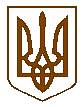 УКРАЇНАБілокриницька   сільська   радаРівненського   району    Рівненської    областіВ И К О Н А В Ч И Й       К О М І Т Е ТРІШЕННЯвід  15  березня  2018  року                                                                                 № 34                                                                       Про виконання делегованих повноважень органів виконавчої влади у галузі будівництваЗаслухавши інформацію т.в.о. секретаря ради О. Казмірчук  про стан виконання виконавчим комітетом Білокриницької  сільської ради делегованих повноважень у галузі будівництва, керуючись законами України «Про регулювання містобудівної діяльності», «Про основи містобудування»,  ст. 31, ст. 59 Закону України «Про місцеве самоврядування в Україні», з метою забезпечення дотримання законодавства у сфері містобудування та архітектури, державних будівельних норм, правил забудови населених пунктів, виконавчий комітет сільської радиВИРІШИВ:Інформацію т.в.о. секретаря ради О. Казмірчук  щодо виконання делегованих повноважень органів виконавчої влади в галузі будівництва взяти  до уваги.Т.в.о. секретарю ради сприяти недопущенню будівництва, яке проводиться з порушенням містобудівної документації.Про хід виконання даного рішення доповісти на засіданні виконкому у квітні  2018 року.Контроль за виконання даного рішення покласти на т.в.о. секретаря виконкому, О. Казмірчук.Сільський голова		                               		                        Т.  ГончарукІнформаційна довідкапро виконання делегованих повноважень органів виконавчої влади у галузі будівництва Територія Білокриницької сільської ради має досить зручне географічне розташування, а тому з кожним роком збільшується показник нового будівництва, реконструкції існуючих житлових та садових будинків, інших об’єктів соціально-культурної та промислової сфери.Орган місцевої влади з метою недопущення порушень чинного законодавства веде постійний контроль щодо додержання земельного та природоохоронного законодавства мешканцями сіл, контроль за використанням земель та їх призначенням, за станом забудови сіл сільської ради. Зокрема, виконавчий комітет Білокриницької сільської ради приділяє значну увагу виконанню делегованих повноважень у галузі будівництва., зокрема ст. 31 Закону України «Про місцеве самоврядування в Україні», а також законів України «Про регулювання містобудівної документації», «Про основи містобудування» інших законодавчих актів, які регулюють процес будівництва на території сільської ради.З ІІ кварталу 2017 року до Білокриницької сільської ради не надходить інформація стосовно декларацій про готовність об’єктів до експлуатації від фізичних та юридичних осіб та повідомлень про початок виконання будівельних робіт. Такими повноваженнями наділена інспекція ДАБІ в Рівненській. Згідно зі ст. 31 Закону України «Про місцеве самоврядування в Україні»  протягом І кварталу 2018 року видано:7 рішень щодо надання дозволу на переведення садового будинку у житловий.13 рішень щодо присвоєння поштових адрес на земельні ділянки,  житлові та садові будинки. Відповідно до Порядку пайової участі замовників у розвитку інженерно-транспортної і соціальної інфраструктури сіл Білокриницької ради, затвердженого сесією сільською радою у 2013 році, договорів про пайову участь у розвитку інженерно-транспортної інфраструктури сіл Білокриницької сільської ради у І кварталі 2018 році не укладено.На території сільської ради відсутні пам’ятки архітектури та містобудування, палацово-паркові, паркові і садибні комплекси. Протягом І кварталу 2018 року виконкомом сільської ради спори з питань містобудування не розглядалися.Т.в.о. секретаря  виконкому                                                                      О. Казмірчук